В соответствии с приказами Министерства просвещения Российской Федерации от 27.11.2020 г. № 678 «Об утверждении Порядка проведения всероссийской олимпиады школьников», Министерства образования и науки Российской Федерации от 28.06.2013 г.№ 491 «Об утверждении Порядка аккредитации граждан в качестве общественных наблюдателей при проведении государственной итоговой аттестации по образовательным программам основного общего и среднего общего образования, всероссийской олимпиады школьников и олимпиад школьников», приказом Министерства образования и молодежной политики Чувашской Республики от 27.08.2021 г. № 1084 «О проведении школьного этапа всероссийской олимпиады школьников в 2021-2022 учебном году» и в целях обеспечения соблюдения порядка проведения школьного этапа всероссийской олимпиады школьников и школьного этапа региональной олимпиады школьников по национальным языкам и культуре родного края по образовательным программам основного общего и среднего общего образования, всероссийской олимпиады школьников и олимпиад школьников п р и к а з ы в а ю:Организовать проведение школьного этапа всероссийской олимпиады школьников и школьного этапа региональной олимпиады школьников по национальным языкам и культуре родного края с участием граждан, аккредитованных в качестве общественных наблюдателей в 2021 - 2022 учебном году образовательным организациям, расположенных на территории Шумерлинского района.Руководителям образовательных организаций:Разместить информацию о сроках приема заявлений на аккредитацию граждан в качестве общественных наблюдателей на официальном сайте образовательной организации.Осуществить прием заявлений и согласий на обработку персональных данных от лиц, желающих стать общественными наблюдателями на школьном этапе всероссийской олимпиады школьников и школьном этапе региональной олимпиады школьников по национальным языкам и культуре родного кря не позднее, чем за две недели до даты проведения олимпиады по соответствующему учебному предмету (Приложение 1, 2, 3).Осуществить прием заявлений и согласий на обработку персональных данных от лиц, желающих стать общественными наблюдателями при проведении процедуры апелляции на школьном этапе всероссийской олимпиады школьников и школьном этапе региональной олимпиады школьников по национальным языкам и культуре родного края не позднее, чем за неделю до даты рассмотрения апелляций.Аккредитовать граждан в качестве общественных наблюдателей при проведении школьного этапа всероссийской олимпиады школьников и школьного этапа региональной олимпиады школьников по национальным языкам и культуре родного края не позднее, чем за пять дней до даты проведения олимпиады по соответствующему учебному предмету, при отсутствии конфликта интересов, выражающегося в наличии у гражданина и (или) его близких родственников личной заинтересованности в результате аккредитации его в качестве общественного наблюдателя.Аккредитовать граждан в качестве общественных наблюдателей на рассмотрение апелляций о несогласии с выставленными баллами – не позднее, чем за неделю до даты рассмотрения апелляций.Выдать удостоверение общественного наблюдателя установленной формы, заверенное печатью и подписью руководителя образовательной организации, в течение одного рабочего дня с момента принятия аккредитующим органом решения об аккредитации гражданина в качестве общественного наблюдателя (Приложение 4, 5).Обеспечить информационное и консультационное сопровождение аккредитованных граждан в качестве общественных наблюдателей при проведении школьного этапа всероссийской олимпиады школьников и школьного этапа региональной олимпиады школьников по национальным языкам и культуре родного края (Приложение 6).Составить график участия аккредитованных граждан в качестве общественных наблюдателей при проведении школьного этапа всероссийской олимпиады школьников и школьного этапа региональной олимпиады школьников по национальным языкам и культуре родного края и проведении процедуры апелляции.Итоги работы общественных наблюдателей довести до сведения организатора школьного этапа олимпиады через АКТ общественного наблюдения (Приложение 7).Заведующему ИМЦ отдела образования, спорта и молодежной политики администрации Шумерлинского района Архиповой И.В.:2.10.1. Довести до сведения руководителей образовательных организаций Положение о системе общественного наблюдения при проведении школьного и муниципального этапов Всероссийской олимпиады школьников в Шумерлинском районе.2.10.2. Провести методический аудит по организации и проведению школьного этапа всероссийской олимпиады школьников и школьного этапа региональной олимпиады школьников по национальным языкам и культуре родного края и проведении процедуры апелляции.3. Контроль за исполнением данного приказа возложить на главного специалиста-эксперта отдела образования, спорта и молодежной политики администрации Шумерлинского района Кузьмину С.В.Заместитель главы администрации – начальник отдела образования,спорта и молодежной политикиадминистрации Шумерлинского района					Т.А. КарагановаС приказом ознакомлена: ____________Дата: «30» августа 2021 г.Приложение № 1к приказу отдела образования, спорта и молодежной политики администрации Шумерлинского районаот 30.08.2021 г. №79Заявление на аккредитацию лиц,изъявивших желание стать общественными наблюдателями за порядком проведения ____________________ этапа Всероссийской олимпиады школьниковДиректору МБОУ «______________________________________________________________________________________»Шумерлинского района от ________________________________________________________________________________________(Ф.И.О. полностью)ЗАЯВЛЕНИЕЯ, ___________________________________________________________________________ (Ф.И.О. полностью)Паспорт: серия _____________№ _____________выдан __________________________________________________________________________________________________________Дата и место рождения: ________________________________________________________Адрес регистрации: _________________________________________________________________________________________________________________________________________Место основной работы: _____________________________________________________________________________________________________________________________________Должность по месту основной работы: ____________________________________________Контактный телефон: __________________________________________________________Прошу аккредитовать меня в качестве общественного наблюдателя за порядком проведения _________________________ этапа Всероссийской олимпиады школьников на территории Шумерлинского района в период с _________20____г. по _________20___ г. Мои близкие родственники (дети, внуки, племянники) в 20______ году в _________________________ этапе Всероссийской олимпиады школьников на территории Шумерлинского района участвуют/не участвуют __________________ (в случае, если участвуют, указать, в какой образовательной организации обучаются).С правами и обязанностями общественных наблюдателей ознакомлен(а).Согласен(-на) на обработку персональных данных сроком на один год в соответствии с действующим законодательством Российской Федерации как неавтоматизированным, так и автоматизированным способами.Дата _________________               Подпись _________________    _____________________ Заявление принял: ____________________________________________________________                                                                                     (Ф.И.О. лица, принявшего заявление)«____» ___________20______ г. _________________   ___________________________                                                                     подпись                                    расшифровка подписиПриложение № 2к приказу отдела образования, спорта и молодежной политики администрации Шумерлинского районаот 30.08.2021 г. №79Заявление на аккредитацию лиц,изъявивших желание стать общественными наблюдателями за порядком проведения апелляции ____________________ этапа Всероссийской олимпиады школьниковДиректору МБОУ «______________________________________________________________________________________»Шумерлинского района от ________________________________________________________________________________________(Ф.И.О. полностью)ЗАЯВЛЕНИЕЯ, _____________________________________________________________________ (Ф.И.О. полностью)Паспорт: серия _____________№ _____________выдан __________________________________________________________________________________________________________Дата и место рождения: ________________________________________________________Адрес регистрации: _________________________________________________________________________________________________________________________________________Место основной работы: ____________________________________________________________________________________________________________________________________Должность по месту основной работы: ____________________________________________Контактный телефон: __________________________________________________________Прошу аккредитовать меня в качестве общественного наблюдателя за порядком проведения _________________________ этапа Всероссийской олимпиады школьников на территории Шумерлинского района в период с _________20____г. по _________20___ г.Мои близкие родственники (дети, внуки, племянники) в 20______ году в _________________________ этапе Всероссийской олимпиады школьников на территории Шумерлинского района участвуют/не участвуют __________________ (в случае, если участвуют, указать, в какой образовательной организации обучаются).С правами и обязанностями общественных наблюдателей ознакомлен(а).Согласен(-на) на обработку персональных данных сроком на один год в соответствии с действующим законодательством Российской Федерации как неавтоматизированным, так и автоматизированным способами. Дата _________________               Подпись _________________    _____________________ Заявление принял: ____________________________________________________________                                                                                     (Ф.И.О. лица, принявшего заявление)«____» ______________ 20___ г. _________________   _______________________________                                                                      подпись                                         расшифровка подписиПриложение № 3к приказу отдела образования, спорта и молодежной политики администрации Шумерлинского районаот 30.08.2021 г. №79СОГЛАСИЕ 
на обработку персональных данных для общественных наблюдателей при проведении всероссийской олимпиады школьников и олимпиад школьниковЯ, ___________________________________________________________________________,                                                                                                      (ФИО)дата рождения________________________________________________________________,паспорт ______________________________________________________________________                                                                                                                         (серия, номер)                                                                        выдан _______________________________________________________________________,                                                                                                    (когда и кем выдан)адрес регистрации:_____________________________________________________________,в соответствии с пунктом 1 статьи 9 закона Российской Федерации от 27.07.2006 №152-ФЗ «О персональных данных» даю свое согласие отделу образования, спорта и молодежной политики администрации Шумерлинского района и МБОУ «___________________________________________________________________________» Шумерлинского района моих персональных данных, относящихся исключительно к перечисленным ниже категориям персональных данных: фамилия, имя, отчество; дата рождения; тип документа, удостоверяющего личность; данные документа, удостоверяющего личность; номер телефона.Я даю согласие на использование персональных данных с соблюдением требований законодательства Российской Федерации исключительно в целях проведения всероссийской олимпиады школьников, олимпиад школьников на территории Шумерлинского района, а также даю согласие на хранение данных на бумажных и электронных носителях.Настоящее согласие предоставляется мной на осуществление действий в отношении моих персональных данных, которые необходимы для достижения указанных выше целей, включая (без ограничения) сбор, систематизацию, накопление, хранение, уточнение (обновление, изменение), использование, передачу третьим лицам для осуществления действий по обмену информацией, обезличивание, блокирование персональных данных, а также осуществление любых иных действий, предусмотренных действующим законодательством РФ.Я проинформирован(а), что отдел образования, спорта и молодежной политики администрации Шумерлинского района и МБОУ «___________________________________________________________________________» Шумерлинского района гарантируют обработку моих персональных данных в соответствии с действующим законодательством РФ как неавтоматизированным, так и автоматизированным способами.Данное согласие действует до достижения целей обработки персональных данных или в течение срока хранения информации.Данное согласие может быть отозвано в любой момент по моему письменному заявлению.Я подтверждаю, что, давая такое согласие, я действую по собственной воле и в своих интересах и несу ответственность за предоставление ложных сведений о себе и предъявление подложных документов."____" ___________ 20___ г.              _________________ /____________________/                                                                                                     подпись                        расшифровка подписиПриложение № 4к приказу отдела образования, спорта и молодежной политики администрации Шумерлинского районаот 30.08.2021 г. №79МБОУ «_________________________________________________________________________________________________»Шумерлинского районаУДОСТОВЕРЕНИЕ № _____Этап ВсОШ ____________________________________________________________Настоящее удостоверение выдано _________________________________________________________________________________________________________________________Паспорт: серия ___________№ ____________выдан __________________________________________________________________________________________________________Дата и место рождения: _______________________________________________________Адрес регистрации: __________________________________________________________в том, что он(а) является общественным наблюдателем за порядком проведения __________________________ этапа Всероссийской олимпиады школьников на территории Шумерлинского района в период с____________20_____г. по ____________20_____г.
Срок действия удостоверения: с _____________20____ г. по______________ 20___ г.Руководитель образовательной организацииМ.П.Удостоверение действительно только при предъявлении документа, удостоверяющего личность.Приложение № 5к приказу отдела образования, спорта и молодежной политики администрации Шумерлинского районаот 30.08.2021 г. №79МБОУ «_________________________________________________________________________________________________»Шумерлинского районаУДОСТОВЕРЕНИЕ № _____Этап ВсОШ ____________________________________________________________Настоящее удостоверение выдано __________________________________________________________________________________________________________________________Паспорт: серия ___________№ ____________выдан ___________________________________________________________________________________________________________Дата и место рождения: _______________________________________________________Адрес регистрации: ___________________________________________________________в том, что он(а) является общественным наблюдателем за порядком рассмотрения апелляций ___________________________ этапа Всероссийской олимпиады школьников на территории Шумерлинского района в период с____________20_____г. по ____________20_____г.
Срок действия удостоверения: с _____________20____ г. по______________ 20___ г.Руководитель образовательной организацииМ.П.Удостоверение действительно только при предъявлении документа, удостоверяющего личность.Приложение № 6к приказу отдела образования, спорта и молодежной политики администрации Шумерлинского районаот 30.08.2021 г. №79Инструкция для общественных наблюдателей при проведении школьного этапа Всероссийской олимпиады школьниковИнструкция для общественных наблюдателей при проведении школьного или муниципального этапа Всероссийской олимпиады школьниковНастоящая инструкция разработана для граждан Российской Федерации, получивших аккредитацию в соответствии с Порядком аккредитации граждан в качестве общественных наблюдателей при проведении государственной итоговой аттестации по образовательным программам основного общего и среднего общего образования, всероссийской олимпиады школьников и олимпиад школьников (утвержден приказом Минобрнауки России от 28.06.2013 № 491), и планирующих осуществлять общественное наблюдение при проведении школьного и муниципального этапов всероссийской олимпиады школьников на территории Шумерлинского района.Инструкция разработана на основе нормативных правовых актов Российской Федерации и методических документов Рособрнадзора.Общие положения1. Общественное наблюдение при проведении всероссийской олимпиады школьников организуется в целях соблюдения Порядка проведения всероссийской олимпиады школьников.2. Статус общественных наблюдателей подтверждается удостоверением общественного наблюдателя, выдаваемым аккредитующим органом. К удостоверению общественного наблюдателя прилагается график посещения мест проведения этапов всероссийской олимпиады школьников.	3. Общественные наблюдатели наделены рядом полномочий и обязанностей, которые представлены в данной инструкции.Общественный наблюдатель имеет право:- при предъявлении документа, удостоверяющего личность, и удостоверения общественного наблюдателя присутствовать при проведении всероссийской олимпиады школьников, при проверке олимпиадных работ, при рассмотрении апелляций по итогам проведения олимпиады (указанные документы рекомендуется держать при себе в течение всего времени пребывания в пункте проведения олимпиады);- свободно перемещаться по пункту проведения всероссийской олимпиады школьников;- получать необходимую информацию от ответственных за проведение олимпиады организаторов;- направлять информацию о нарушениях, выявленных при проведении олимпиады, организатору этапа олимпиады.Общественный наблюдатель обязан:- заблаговременно ознакомиться с Порядком проведения всероссийской олимпиады школьников, утвержденным приказом Министерства просвещения Российской Федерации от 27.11.2020 г. № 678, Организационно-технологической моделью проведения олимпиады, утвержденной организатором соответствующего этапа олимпиады, методическими рекомендациями Рособрнадзора, приказами Министерства образования и молодежной политики Чувашской Республики;- заблаговременно ознакомиться с правами и обязанностями общественного наблюдателя;- соблюдать Порядок и требования проведения олимпиады, за нарушения общественный наблюдатель может быть удален с пункта проведения олимпиады и рассмотрения апелляций;- иметь с собой при посещении пункта проведения олимпиады и апелляций: документ, удостоверяющий личность, удостоверение общественного наблюдателя, график общественного наблюдения на объекте общественного наблюдения;- получить отметку в «Графике общественного наблюдения» с присутствием на объекте наблюдения о дате, времени всех посещений им мест проведения олимпиады, заверенную подписью ответственного за проведение этапа олимпиады;- заполнить «АКТ общественного наблюдения о результатах общественного наблюдения и передать его ответственному за проведение олимпиады.Общественный наблюдатель не вправе:- нарушать ход проведения любого из этапов всероссийской олимпиады школьников;- препятствовать работникам пункта проведения олимпиады выполнять свои обязанности;- оказывать содействие или отвлекать обучающихся при выполнении ими олимпиадных работ;- входить или выходить из аудитории во время олимпиады;- в местах проведения олимпиады использовать средства связи и электронно-вычислительной техники, справочные материалы, письменные заметки- заниматься посторонними делами: читать, работать на компьютере, разговаривать и т.д.Общественный наблюдатель во время проведения олимпиады обращает внимание на:- нарушения, влияющие на объективность результатов олимпиады:- использование мобильных телефонов или иных средств связи, справочной литературы участниками и (или) педагогом, являющимся организатором в аудитории;- оказание организаторами содействия участникам олимпиады;- продолжение выполнения олимпиады участниками после окончания времени, отведенного для выполнения олимпиадных заданий; - свободное перемещение участников олимпиады по аудитории;- фиксацию на доске организатором в аудитории время начала и окончания олимпиады.Этапы подготовки и проведение олимпиадыДля прохода в пункт проведения олимпиады общественный наблюдатель предъявляет документ, удостоверяющий личность, а также удостоверение общественного наблюдателя, где указаны: фамилия, имя, отчество (при наличии) общественного наблюдателя, номер удостоверения, дата его выдачи, должность лица, подписавшего удостоверение и печать аккредитующего органа.Указанные документы рекомендуется держать при себе в течение всего времени пребывания в пункте проведения олимпиады и апелляций.Общественный наблюдатель должен прибыть в пункт проведения олимпиады не позднее, чем за один час до начала проведения мероприятия, и находиться в течении всего времени, установленного единым расписанием проведения олимпиады по соответствующему учебному предмету. Общественный наблюдатель до начала проведения олимпиады должен получить у ответственного организатора «Акт общественного наблюдения» В пункте проведения олимпиады вправе присутствовать представители организатора олимпиады, члены оргкомитета и жюри соответствующего этапа олимпиады, должностные лица Министерства образования и молодёжной политики Чувашской Республики, аккредитованные общественные наблюдатели.Допуск в пункт проведения олимпиады всех лиц осуществляется только при наличии у них документов, удостоверяющих их личность, и подтверждающих их полномочия.Количество аудиторий для проведения мероприятия определяется исходя из количества участников олимпиады с соблюдением соответствующих требований санитарно-эпидемиологических правил и нормативов в условиях сохранения рисков распространения COVID-19.В день проведения мероприятия запрещено оборудовать аудитории техническими средствами (компьютерами, принтерами, сканерами и др.), кроме исключительных случаев (при необходимости).В аудиториях проведения олимпиады должны быть:- функционирующие часы, находящиеся в поле зрения участников мероприятия; - стол, для осуществления раскладки и последующей упаковки материалов, собранных организатором в аудитории у участников олимпиады;- бумага для черновиков.Аудитории оборудуются специальными техническими средствами при проведении мероприятия для участников олимпиады с ОВЗ, детей-инвалидов и инвалидов (при необходимости).У представителей организаторов олимпиады должны быть официальные списки участников олимпиады по соответствующим общеобразовательным предметам.При входе в пункт проведения олимпиады представитель организатора совместно с сотрудниками, осуществляющими охрану правопорядка:- обеспечивают при входе в здании проведение обязательной термометрии с использованием бесконтактных термометров с целью выявления и недопущения участников олимпиады с признаками респираторных заболеваний;- проверяют документы, удостоверяющие личность участников олимпиады и наличие их в официальном списке участников олимпиады по соответствующему общеобразовательному предмету.При отсутствии участника олимпиады в официальном списке участников олимпиады по соответствующему общеобразовательному предмету он не допускается к участию в олимпиаде, а данный факт фиксирует представитель организатора.При отсутствии документа, удостоверяющего личность, участник олимпиады допускается в пункт проведения олимпиады после письменного подтверждения его личности сопровождающим (представителем образовательной организации).Все участники олимпиады проходят регистрацию. Представитель организатора в аудитории при входе участников в аудиторию должен сверить присутствующих участников с официальным списком участников олимпиады по соответствующему общеобразовательному предмету.Допуск участников в аудиторию осуществляется по документу, удостоверяющему личность.При проведении олимпиады каждому участнику олимпиады должно быть предоставлено отдельное рабочее место, оборудованное в соответствии с требованиями к проведению соответствующего этапа олимпиады по каждому общеобразовательному предмету.Все рабочие места участников олимпиады должны обеспечивать участникам олимпиады равные условия и соответствовать действующим на момент проведения олимпиады санитарно-эпидемиологическим требованиям, правилам и нормам.В аудиториях должно быть выделено место для нахождения личных вещей участников олимпиады.Если участник олимпиады опоздал: он допускается к участию в олимпиаде, при этом время окончание олимпиады не продлевается, о чем сообщается участнику олимпиады; повторный общий инструктаж для опоздавших участников олимпиады не проводится, представитель организатора в аудитории предоставляют необходимую информацию индивидуально.В аудиториях проведения олимпиады могут находиться:- участники мероприятия;- представители организатора;- общественный наблюдатель.До начала мероприятия представитель организатора в аудитории должен: - провести инструктаж участников олимпиады - о продолжительности олмпиады, порядке подачи апелляций о несогласии с выставленными баллами, о случаях удаления с олимпиады, о времени и месте ознакомления с результатами олимпиады, о правилах выполнения и оформления олимпиадного задания, в зависимости от общеобразовательного предмета, по которому проводится олимпиада;- продемонстрировать участникам целостность упаковки доставочного пакета с заданиями по олимпиаде;- зафиксировать время вскрытия пакета в соответствующем протоколе.Время проведения инструктажа не входит в продолжительность проведения олимпиады. После проведения инструктажа представитель организатора в аудитории должен зафиксировать на доске время начала и окончания олимпиады. Общественным наблюдателем необходимо обратить внимание:- на рабочих столах участников олимпиады могут находиться олимпиадные задания, гелевые/капиллярные ручки, карандаш, ластик, черновик, а также документ, удостоверяющий личность.Во время проведения олимпиады участники олимпиады должны соблюдать Порядок и требования проведения соответствующего этапа олимпиады и следовать указаниям представителей организатора олимпиады.Участники олимпиады вправе иметь справочные материалы, средства связи и электронно-вычислительную технику, разрешенные к использованию во время проведения олимпиады, перечень которых определяется в требованиях к организации и проведению соответствующих этапов олимпиады по каждому общеобразовательному предмету.Участник олимпиады может взять с собой в аудиторию лекарства и питание (шоколад), вода/прохладительные напитки (при необходимости).Во время выполнения участниками олимпиадных заданий организаторы должны следить за порядком в аудитории.При выходе из аудитории участники олимпиады должны оставить олимпиадное задание и черновики на рабочем столе, а представитель организатора должен проверить комплектность оставленных материалов.Во время проведения олимпиады участники олимпиады не должны общаться друг с другом, а также свободно перемещаться по аудитории и месту проведения олимпиады. Представители организатора вне аудитории оказывают содействие участникам олимпиады в перемещении по пункту проведения олимпиады.В случае нарушения участником олимпиады Порядка и требований проведения соответствующего этапа олимпиады по каждому общеобразовательному предмету, представитель организатора вправе удалить участника олимпиады из аудитории, составив акт об удалении участника олимпиады.Общественному наблюдателю запрещено оказывать содействие участникам олимпиады, в том числе передавать им запрещенные к использованию средства связи, электронно-вычислительную технику, фото, аудио и видеоаппаратуру, справочные материалы, письменные заметки и иные средства хранения и передачи информации, а также пользоваться средствами связи.Если участник олимпиады выполнил работу ранее установленного срока: Представитель организатора в аудитории может принять олимпиадные материалы до окончания олимпиады. Участник олимпиады может покинуть аудиторию и пункт проведения олимпиады. Возвращение участника олимпиады в аудиторию после сдачи олимпиадных материалов и выхода из неё запрещено.По истечении установленного времени выполнения олимпиадной работы представитель организатора должен объявить об окончании олимпиады.По окончании олимпиады представитель организатора в аудитории просматривает бланки ответов олимпиадных заданий, чтобы там был шифр работы и передает все материалы ответственному представителю организатора.Приложение № 7к приказу отдела образования, спорта и молодежной политики администрации Шумерлинского районаот 30.08.2021 г. №79АКТобщественного наблюдения при проведении ___________________ этапа всероссийской олимпиады школьниковЯ, ________________________________________________________________________ (Ф.И.О. общественного наблюдателя)присутствовал(а) в пункте проведения всероссийской олимпиады школьников __________________________ этапа «______»______________20____г. в _______классе по предмету ____________________________________в качестве общественного наблюдателя. При этом зафиксировано:Общественный наблюдатель ___________________/_______________________________/                                                                    подпись                                   расшифровка подписиПротокол принял ответственный за проведение ______________________________этапа Олимпиады                                                      ___________________/_______________________________/                                                                                    подпись                                  расшифровка подписи«____» ________________ 20____г.Отдел образования, спорта и молодёжной политики администрации Шумерлинского района Чувашской Республики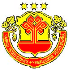 Чăваш РеспубликинчиḈĕмĕрле районадминистрацийĕнвĕрентÿ, спорт тата çамрăксен политикин пайĕПРИКАЗПРИКАЗ30 августа 2021 г№79Об организации аккредитации граждан в качестве общественных наблюдателей при проведении школьного этапа всероссийской олимпиады школьников и школьного этапа региональной олимпиады школьников по национальным языкам и культуре родного края в 2021 - 2022 учебном годуОб организации аккредитации граждан в качестве общественных наблюдателей при проведении школьного этапа всероссийской олимпиады школьников и школьного этапа региональной олимпиады школьников по национальным языкам и культуре родного края в 2021 - 2022 учебном году№ п/пМесто проведения олимпиадыПредмет ДатаОтметка о посещении олимпиады(подпись лица, ответственного за проведение олимпиады)1.2.№ п/пМесто проведения олимпиадыПредмет ДатаОтметка о посещении олимпиады(подпись лица, ответственного за проведение олимпиады)1.2.№Виды нарушений, влияющих на объективность результатов всероссийской олимпиады школьниковДАНЕТНе соблюдались правила выдачи олимпиадных материалов участникам олимпиады (например: задания заранее находились в аудитории, олимпиадными заданиями обеспечен не каждый участник, отсутствовали черновики)Обеспечение каждого участника рабочим местомОбеспечение условий участникам с ОВЗ в соответствии с Порядком проведения всероссийской олимпиады школьниковНе зафиксировано организатором в аудитории время начала и окончания олимпиадыЧасы находятся в поле зрения участников олимпиадыИспользование/наличие мобильных телефонов или иных средств связи участниками олимпиадыИспользование/наличие мобильных телефонов или иных средств связи организаторами в аудитории и вне аудиторииПрисутствии посторонних лиц в аудиторииОказание организаторами или иными лицами содействия участникам олимпиады в выполнении олимпиадных заданийНаличие в аудитории информационных материалов, справочников, кроме разрешенных (согласно Требованиям предметной олимпиады)Использование участниками олимпиады информационных материалов, справочников, кроме разрешенных (согласно Требованиям предметной олимпиады)Вещи участников олимпиады находятся в специально отведенном местеСвободное перемещение участников олимпиады по аудиторииНарушение дисциплины, общение участников олимпиады друг с другомСамостоятельный выход участников олимпиады из аудиторииПри выходе участника олимпиады из аудитории в сопровождении организатора вне аудитории его олимпиадные материалы (бланки заданий, ответы, черновики) оставлены на столе у организатора в аудиторииПродолжение выполнения работы участниками олимпиады после окончания времени, отведенного для выполнения олимпиадного тура